HANASAKI通信 11月号◆毎週火曜日は15：00開校とさせていただきます。何卒ご容赦ください。◆11/21(土)は当スクールにて個別相談を行いますので、小学生の授業、全学年自習室の利用は16:00以降可能となります。★テストのお知らせ★　◆第2回学力診断テスト(中学3年生)　 11/7(土)18:00～21:50★イベントのお知らせ★◆特別個別相談会(対象：中学3年生の保護者様・生徒さん)　　　　　　　　　※完全予約制です◆中学生:定期テスト対策　高校生:自習室オープン日ご参加意思表示、欠席のご連絡は不要です。※オンラインでの実施予定はありません。中学生は学校のワーク・学校の教科書等、全科目、必要なものを持参してください。SUN　日MON　月TUE　火WED　水THU　木FRI　金SAT　土11月1日23　㈷4567休校北辰テスト休校祝日ですが授業を行います◆中学3年生学力診断テスト②【18:00～21:50】891011121314休校休校15161718192021定期テスト対策◆第2回英語検定(2次)休校国際学院中学校高等学校様特別個別相談会昌平高等学校様特別個別相談会佐野日本大学高等学校様特別個別相談会2223　㈷2425262728定期テスト対策休校293012月1日2345休校休校◆中学3年生学力診断テスト③【12:00～16:05】国　語数　学英　語理　科社　会文章問題(説明的・文学的)漢字言葉の知識(文法/重箱読み・湯桶読み/熟字訓)古典を含む文章読解(俳句)数と式(1～3年範囲)方程式(1～3年範囲)関数・図形(1・2年範囲)資料の活用・確率【選択】・Ａ三角形又はＢ作図・Ｃ関数y=ax2 又はＤ相似分詞It is～to前置詞読解問題その他復習問題リスニング1・2年総合生命の連続性運動の規則性水溶液とイオン(地理)総合問題 (歴史)総合問題（公民）日本国憲法と基本的人権その他復習問題国際学院中学校高等学校様特別個別相談会昌平高等学校様特別個別相談会佐野日本大学高等学校様特別個別相談会日　時11月17日(火)18:00～20:0011月19日(木)18:00～20:0011月21日(土)13:00～16:00場　所当塾1階or2階or3階※駐車場のご用意はございませんので、ご了承ください。当塾1階or2階or3階※駐車場のご用意はございませんので、ご了承ください。当塾1階or2階or3階※駐車場のご用意はございませんので、ご了承ください。対　象中学3年生の保護者様 ・生徒さん(制服でご参加ください。)中学3年生の保護者様 ・生徒さん(制服でご参加ください。)中学3年生の保護者様 ・生徒さん(制服でご参加ください。)持ち物□筆記用具□メモ帳□北辰テスト個票□通知表□検定合格証書□中学校実力テスト成績表□定期テスト個票(順位が分かるもの)□勉強道具(待ち時間が発生する可能性が御座います。密を避けてご案内いたします。)□筆記用具□メモ帳□北辰テスト個票□通知表□検定合格証書□中学校実力テスト成績表□定期テスト個票(順位が分かるもの)□勉強道具(待ち時間が発生する可能性が御座います。密を避けてご案内いたします。)□筆記用具□メモ帳□北辰テスト個票□通知表□検定合格証書□中学校実力テスト成績表□定期テスト個票(順位が分かるもの)□勉強道具(待ち時間が発生する可能性が御座います。密を避けてご案内いたします。)学年日付時間中学1年生11/15(日)・11/22(日)13:50～17:55(45分×5コマ、間5分休憩）中学2年生11/15(日)・11/22(日)14:00～18:05(45分×5コマ、間5分休憩）中学3年生11/15(日)・11/22(日)14:10～18:15(45分×5コマ、間5分休憩）高校生自習室11/15(日)・11/22(日)13:50～18:15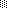 